 Lehrerversuch	 Lehrerversuch mit Schülerbeteiligung 	 SchülerversuchAussagekräftige Beschreibung (z. B. Text, Bild, Skizze) des Versuchs: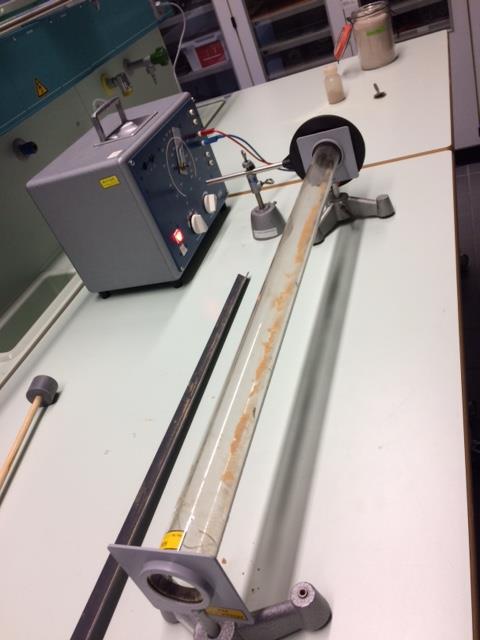 Gefährdungsarten: mechanisch	  		☐ elektrisch 	☐ thermisch		☐ IR-, optische Strahlung☐ ionisierende Strahlung	 Lärm	☐ Gefahrstoffe		☐ Sonstiges Unterrichtliche Rahmenbedingungen (Lerngruppe, Unterrichtsraum,…) wurden berücksichtigt.Ergänzende Hinweise: - -Kundtsches Rohrkonkrete GefährdungenSchutzmaßnahmen (z. B. gerätebezogen, baulich, 
bei der Durchführung des Versuchs) Schutzmaßnahmen (z. B. gerätebezogen, baulich, 
bei der Durchführung des Versuchs) Gefahr durch defektes oder zerbrechendes Glasrohr
Das Glasrohr muss sicher gelagert sein.Der Aufbau, insbesondere die Glasröhre, darf den Experimentiertisch mit den Enden nicht überragen.Plexiglasröhren verwenden, wenn diese verfügbar sind.Gehörschädigung Lautstärke so gering wie möglich wählen!.Versuchsdauer so kurz wie möglich halten.Schutzmaßnahmen wie z. B.  Gehörsschutzstöpsel und/oder Kopfhörer für die Lehrkraft und ggf. für die SuS verwenden.